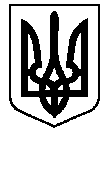 БЕРЕЗАНСЬКА МІСЬКА РАДАКИЇВСЬКОЇ ОБЛАСТІ(сьоме скликання)РІШЕННЯПро передачу у спільну часткову власність земельних ділянок громадянамВідповідно до  ст.26  Закону України “Про місцеве самоврядування в Україні”, керуючись ст.41 Конституції України, ст.ст. 12, 33, 36, 40, 88,116, 118, 120, 121, 186, 1861  Земельного кодексу України,  ст.ст. 22, 25, 26, 50, 55 Закону України  «Про землеустрій», ст.ст. 4-1 Закону України „Про державну реєстрацію речових прав на нерухоме майно та їх обтяжень” розглянувши заяву громадян міська радаВИРІШИЛА:Відповідно до поданої заяви, затвердити технічну документацію щодо встановлення (відновлення) меж земельної ділянки та передати у спільну часткову власність Балашовій Жанні Георгіївні (),  Іванову Максиму Вадимовичу () та Іванову Костянтину Вадимовичу (м. Чернігів, вул. Молодіжна, 10) по 1/3 частині кожному земельну ділянку загальною площею 0,1252 га (кадастровий номер 3220285101:14:022:0011) для будівництва і обслуговування житлового будинку, господарських будівель і споруд (присадибна ділянка) за адресою: Київська обл., Баришівський р-н., с. Недра, вул. Рубіжанська, 3.Громадяни, які одержали земельну ділянку в спільну часткову власність, повинні використовувати її за цільовим призначенням, дотримуючись вимог Земельного кодексу України.Громадянам зареєструвати право власності на земельну ділянку відповідно до вимог чинного законодавства України.Контроль за виконанням даного рішення покласти на постійну комісію міської  ради з питань агропромислового комплексу, земельних відносин, будівництва, архітектури,  інфраструктури та інвестицій, комунальної власності, екології, благоустрою та заступника міського голови Павленка О.І.                               Міський голова                                            Володимир ТИМЧЕНКОм. Березань28.11.2019 року                                  № 922-80-VІІ